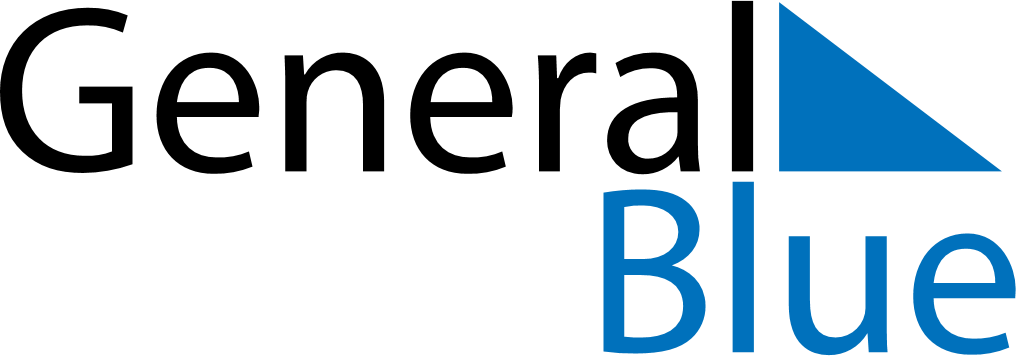 April 2028April 2028April 2028April 2028Cocos IslandsCocos IslandsCocos IslandsMondayTuesdayWednesdayThursdayFridaySaturdaySaturdaySunday11234567889Self Determination Day10111213141515161718192021222223Easter Monday2425262728292930Anzac Day